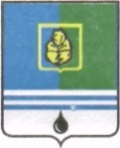 					РЕШЕНИЕДУМЫ ГОРОДА КОГАЛЫМАХанты-Мансийского автономного округа - ЮгрыОт «___»_______________20___г.                                                   №_______ _____О награждении В соответствии с решением Думы города Когалыма от 23.09.2014               №456-ГД «Об утверждении Положения о наградах и почетных званиях города Когалыма», рассмотрев представленное ходатайство, за добросовестный труд на благо жителей города Когалыма, высокий профессионализм, достигнутые успехи в работе и в связи с 15-летним юбилеем общества с ограниченной ответственностью «Согласие», Дума города Когалыма РЕШИЛА:Наградить Почетной грамотой Думы города Когалыма Димид Жанну Николаевну, главного инженера по капитальному ремонту общества с ограниченной ответственностью «Согласие».Произвести выплату единовременного денежного поощрения в размере 5747 (пять тысяч семьсот сорок семь) рублей награжденному Почетной грамотой Думы города Когалыма с удержанием налога согласно действующему законодательству Российской Федерации.Финансирование расходов, связанных с реализацией настоящего решения, произвести за счет средств бюджета города Когалыма в пределах сметы расходов на содержание Думы города Когалыма, утверждённой на 2020 год.Опубликовать настоящее решение в газете «Когалымский вестник».Председатель Думы города Когалыма                                                   А.Ю.Говорищевапроект вносится Думой города Когалыма